UMW / AZ / PN - 64/ 18     		                                                Wrocław, 10.07.2018 r.Informacja z otwarcia ofertNAZWA POSTĘPOWANIAWykonywanie robót budowlanych w zakresie naprawy zniszczonych pokryć dachowych 
i uszkodzonych konstrukcji nośnych dachów, wymiany uszkodzonych rynien i rur spustowych oraz ich czyszczenie, uszkodzonych gzymsów, kominów i murów ogniowych wraz z tynkami lub wymiany obróbek blacharskich, naprawy elementów instalacji odgromowej, w budynkach Uniwersytetu Medycznego we Wrocławiu.W niniejszym postępowaniu do upływu terminu składania ofert wpłynęła do Zamawiającego 1 oferta .   Bezpośrednio przed otwarciem ofert Zamawiający podał kwotę, jaką zamierza przeznaczyć na sfinansowanie przedmiotu zamówienia do łącznej kwoty, tj. 307.500,00 PLN brutto w okresie 36 miesięcy.Kryteriami oceny ofert  były: - Ceny brutto poszczególnych elementów zlecanych napraw – branża budowlana  i elektryczna     -  42%- Stawka godzinowa robocizny kosztorysowej z narzutami kosztów pośrednich i zysku   branża budowlana i i elektryczna                                                                                                                               -  18%-  Okres gwarancji (min. 2 lata, max.  4 lata od daty podpisania protokołu odbioru każdego    zlecenia )                                                                                                                                         -  20%- Czas  przystąpienia do usunięcia awarii w przypadku robót zleconych w trybie awaryjnym   (max. 72 godziny, min. 24 godziny od powiadomienia)                                                                   -   20%Ofertę złożył następujący Wykonawca, wymieniony w Tabeli: Warunki płatności zgodnie ze wzorem umowy.                           Kanclerz  UMW                          mgr Iwona Janus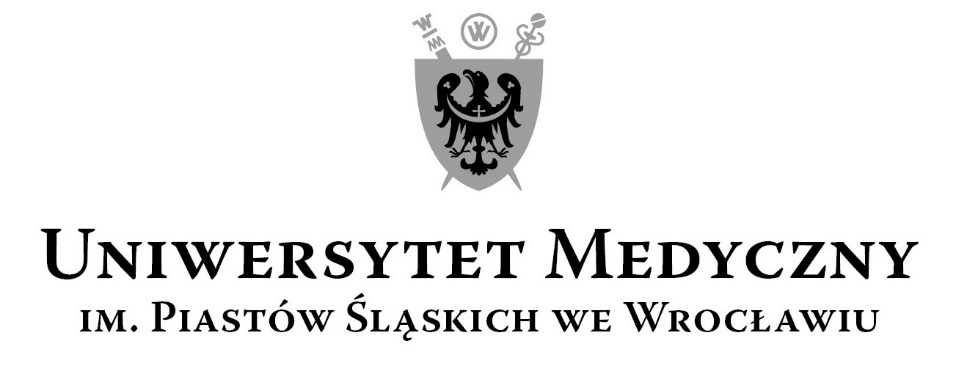 50-367 Wrocław, Wybrzeże L. Pasteura 1Zespół ds. Zamówień Publicznych UMWul. K. Marcinkowskiego 2-6, 50-368 Wrocławfaks 71 / 784-00-45e-mail: jerzy.chadzynski@umed.wroc.pl 50-367 Wrocław, Wybrzeże L. Pasteura 1Zespół ds. Zamówień Publicznych UMWul. K. Marcinkowskiego 2-6, 50-368 Wrocławfaks 71 / 784-00-45e-mail: jerzy.chadzynski@umed.wroc.pl Nr ofertyWykonawca, adres Ceny brutto PLNposzczególnych elementów zlecanych napraw – branża budowlana  i elektryczna   Stawka godzinowa w PLNrobocizny kosztorysowej z narzutami kosztów pośrednich i zysku – branża budowlana i i elektryczna            -Okres gwarancji (min. 2 lata, max. 4 lata od daty podpisania protokołu odbioru każdego zlecenia )   Czas  przystąpienia do usunięcia awarii w przypadku robót zleconych w trybie awaryjnym (max. 72 godziny, min. 24 godziny od powiadomienia)1.STACHBUD Sp. z o.o.ul.Otmuchowska 17a50-565 Wrocław  5.373,42        31,18       4 lata36 godzin